Martin BARNABAUX                                                                                                                         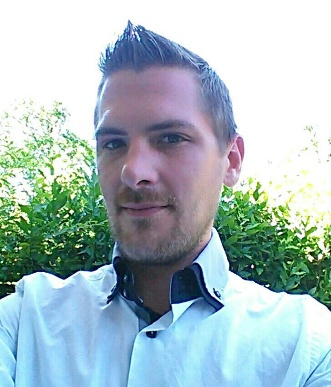 28 ans, marié. Nationalité FrançaisePermis B8 avenue de Cambo, résidence Etxe Sutar E2264600 ANGLET Tel : 06 74 19 93 21Email : martin_barnabaux@hotmail.frAPPLICATEUR ORTHOPROTHESISTE« Je suis actuellement applicateur polyvalent, j’ai une expérience de 8 ans dans l’orthopédie. Autonome, consciencieux, à l’écoute de mes patients, et apprécié des prescripteurs, je souhaite pour des raisons familiales me rapprocher du Sud-Ouest de la France. »Depuis l’obtention de mon BTS orthoprothésiste en alternance en juin 2012, j’ai pu successivement travailler dans différentes succursales du groupe PROTEOR.Depuis octobre 2015 :		 C.A.O. KOHNEN filiale luxembourgeoise du groupe PROTEOR.Applicateur orthoprothésiste polyvalent, je conçois et applique tous type d’orthèses, prothèses et appareillages atypiques, à des patients de tout âge dans un contexte international, à l’aide de technique de prise de mesures plâtrées ou par acquisition 3D au sein de la société ou dans les centres de rééducation du Luxembourg (Rehazenter). Mes mission consistent à :La prise de mesuresLa rectification des positifs (plâtres, CFAO)La rédaction de fiches de fabricationLa gestion des commandes des pièces détachéesLes essayages et modificationsLa livraison et le contrôle de l’appareillageLe suivi du patientLe conseil à la prescriptionLe démarchage commercial (présentation de la société et des nouveautés)Je procède également à la mise en place et l’ajustement de petits appareillages orthopédiques (ceintures, releveurs, bas de contention...) Juillet 2012-Octobre 2015 : 	PROTEOR PESSAC (33)Applicateur orthoprothésiste polyvalent, je concevais prothèses et orthèses (membres inférieurs, supérieurs, tronc).Prises de mesuresRéalisation des devisRectification des positifs (plâtres, CFAO)Rédaction de fiches de fabricationGestion des commandes des pièces détachéesEssayages et modificationsLivraison et contrôle de l’appareillageSuivi du patientConseil à la prescriptionJ’étais également en charge de la gestion des urgences du rachis dans divers centres hospitaliers de la région bordelaise :Clinique du TonduPolyclinique des 4 pavillonsPolyclinique Bordeaux NordCentre hospitalier de LangonCentre hospitalier de La RéoleCentre hospitalier de MarmandeDe plus, j’effectuais les divers remplacements sur les sites d’Agen, Bayonne et Mont de Marsan ainsi que dans les centres hospitaliers ou de rééducation respectifs (applicateur volant).Centre hospitalier de BayonneCentre de rééducation MarieniaCentre de rééducation Les embrunsCentre hospitalier d’OrthezCentre hospitalier de Mont de Marsan Centre hospitalier d’AgenSeptembre 2009 – Juillet 2012 : PROTEOR TOULOUSE (31)Apprenti applicateur orthoprothésiste, j’ai pu développer mon       savoir-faire par les différentes techniques de fabrication des   appareillages orthopédiques.Rectification de positifsThermoformagesDécoupes, ponçagesLaminage de résinesTravail du cuirFormage des métaux …2009 -2012 			    BTS orthoprothésiste en alternance                    			    C.F.A. Anne VEAUTE – CASTRES (81)                       			    PROTEOR – TOULOUSE (31)2008            		  	    Baccalauréat S.T.G.                       			    Mention AB                       			    Lycée Victor LOUIS – TALENCE (33)Genou ALLUX PROTEOR (programmation et application)Certification main I-LIMB TOUCH BIONICS (programmation et application)Certification genou C-leg, Cleg4 OTTOBOCK (programmation et application)Formation interne sur la prothèse de membre supérieur myoélectrique (PROTEOR PESSAC)Formation interne aux techniques de prise de moulage silicone PROCOSILFormation interne sur le Positionnement (PROTEOR ANGERS)Formation sur le pied diabétique (PROTEOR PESSAC)Formation aux systèmes de prise de moulage et d’acquisition 3DLes diverses succursales du groupe dans lesquelles j’ai pu exercer étaient certifiées :ISO 9001 GMEDLogiciels maitrisés : Word		 - ExcelVorum	 	 - MeshmixerCsoft 		 - Myosoft123DcatchFrançais : langue maternelleAnglais : lu écrit, parléEspagnol : lu, écrit, parléFormation aux premiers secoursPassionné de nature (pêche, canoë, apiculture…) EXPERIENCES PROFESSIONNELLESFORMATIONSCERTIFICATION & FORMATION INTERNENORMES & LOCICIELSLANGUESDIVERS